NorwayNorwayNorwayNorwayJune 2025June 2025June 2025June 2025MondayTuesdayWednesdayThursdayFridaySaturdaySunday12345678Pentecost9101112131415Whit Monday1617181920212223242526272829Midsummar Eve30NOTES: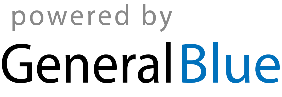 